П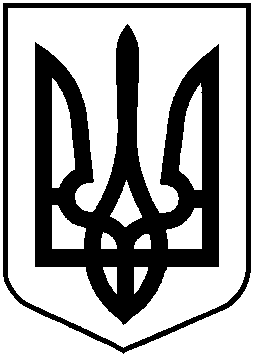 НАЦІОНАЛЬНА КОМІСІЯ З ЦІННИХ ПАПЕРІВТА ФОНДОВОГО РИНКУР І Ш Е Н Н Я09.04.2020		         м. Київ			№ 160Про схвалення проєкту рішення Національної комісії з цінних паперів та фондового ринку «Про затвердження Положення про порядок складання та подання адміністративних даних щодо діяльності управителів до Національної комісії з цінних паперів та фондового ринку»Відповідно до пункту 10 частини другої статті 7, пункту 13 статті 8 Закону України «Про державне регулювання ринку цінних паперів в Україні», статті 7 Закону України «Про фінансово-кредитні механізми і управління майном при будівництві житла та операціях з нерухомістю»Національна комісія з цінних паперів та фондового ринкуВИРІШИЛА:1. Схвалити проєкт рішення Національної комісії з цінних паперів та фондового ринку «Про затвердження Положення про порядок складання та подання адміністративних даних щодо діяльності управителів до Національної комісії з цінних паперів та фондового ринку» (далі – Проєкт), що додається.2. Департаменту методології регулювання професійних учасників ринку цінних паперів (Курочкіна І.) забезпечити:2оприлюднення цього Проєкту на офіційному вебсайті Національної комісії з цінних паперів та фондового ринку;подання Проєкту на погодження до Міністерства цифрової трансформації України.	3. Контроль за виконанням цього рішення покласти на члена Національної комісії з цінних паперів та фондового ринку Панченка О.Голова Комісії							Тимур  ХРОМАЄВПротокол засідання Комісіївід ___.___ 2020 №____